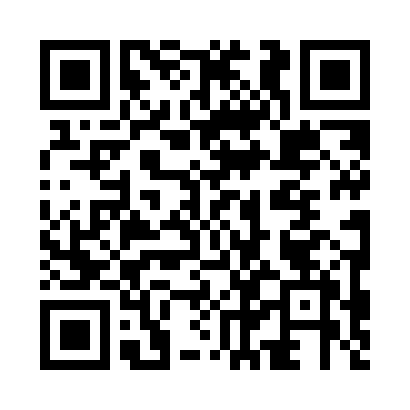 Prayer times for Bogalhal, PortugalWed 1 May 2024 - Fri 31 May 2024High Latitude Method: Angle Based RulePrayer Calculation Method: Muslim World LeagueAsar Calculation Method: HanafiPrayer times provided by https://www.salahtimes.comDateDayFajrSunriseDhuhrAsrMaghribIsha1Wed4:416:261:266:218:2510:042Thu4:396:251:256:228:2610:063Fri4:376:241:256:238:2710:074Sat4:366:231:256:238:2810:095Sun4:346:211:256:248:2910:106Mon4:326:201:256:248:3010:127Tue4:306:191:256:258:3110:138Wed4:296:181:256:258:3210:159Thu4:276:171:256:268:3310:1610Fri4:256:161:256:278:3410:1811Sat4:246:151:256:278:3510:1912Sun4:226:141:256:288:3610:2113Mon4:216:131:256:288:3710:2214Tue4:196:121:256:298:3810:2415Wed4:186:111:256:298:3910:2516Thu4:166:101:256:308:4010:2717Fri4:156:091:256:318:4110:2818Sat4:136:081:256:318:4210:3019Sun4:126:071:256:328:4310:3120Mon4:106:061:256:328:4410:3221Tue4:096:061:256:338:4510:3422Wed4:086:051:256:338:4610:3523Thu4:076:041:256:348:4710:3724Fri4:056:031:256:348:4810:3825Sat4:046:031:256:358:4910:3926Sun4:036:021:266:358:4910:4127Mon4:026:021:266:368:5010:4228Tue4:016:011:266:368:5110:4329Wed4:006:001:266:378:5210:4430Thu3:596:001:266:378:5310:4531Fri3:585:591:266:388:5310:47